Resoluciones #275 - #286Resoluciones #275 - #286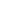 